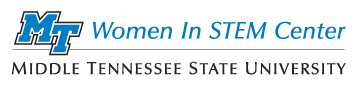 2016 EYH Professional Development for AdultsAdult Registration closes on October 1, 21068:00 am to 8:45 am:	Complete registration at LRC Lobby8:45 am to 9:30 am:	Attend “Welcome” and 20th EYH Keynote by Dr. Rhea Seddon9:30 am to 11:30 am:  Best Practices for Girls in STEM11:30 am to 12:30 pm: Networking lunch12:30 pm to 2:30 pm: Role Models Matter (have a document to link to this session)2:30 pm to 2:45 pm: Evaluation and closingRegistration:  Parents, teachers, informal STEM educators, guidance counselors, Girl Scout leaders and other adults who encourage and support girls in STEM are invited to participate.  All participants must complete the MTSU Agreement Regarding Participation in an Event  and mail to: MTSU EYHAttn.  Dr. Judith Iriarte-Gross1301 East Main StreetP. O. Box X161Murfreesboro, TN 37132You can also scan and email the participation form to:  eyh@mtsu.eduThe cost for this session is $25.00 and includes lunch. If you wish to purchase an EYH t-shirt, the cost is $10.00.  An EYH T-shirt must be ordered in writing by September 15, 2016.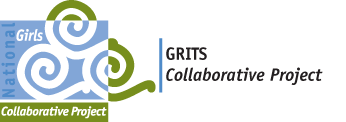 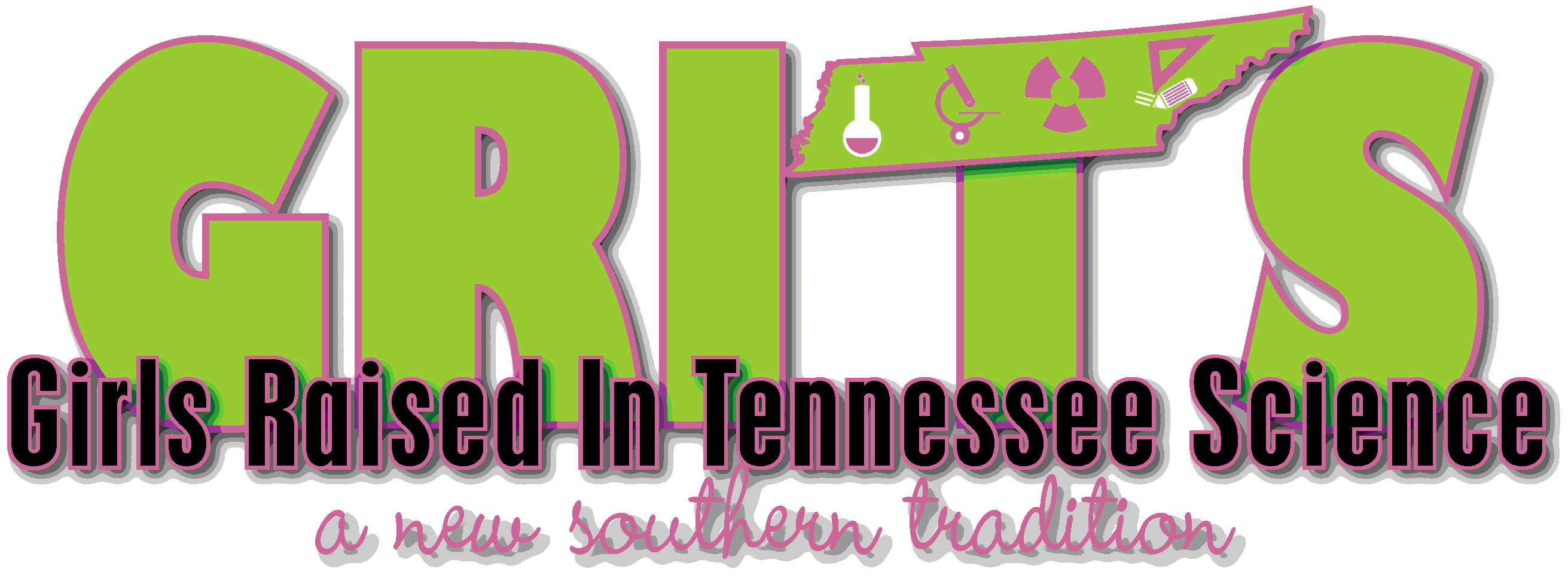 Best Practices for Girls in STEMIn this session, participants will learn about the Girls Raised In Tennessee Science (GRITS) Collaborative Project, the Tennessee collaborative of the National Girls Collaborative Project, NGCP. GRITS is based in the Women In STEM (WISTEM) Center on the MTSU campus.  Collaboration is important because:Collectively utilizes Tennessee’s STEM resourcesBuilds a stronger STEM communityServes all 95 counties in TennesseeDevelops the future Tennessee STEM workforceHigh levels of collaboration among educators, parents, and programs which engage girls in STEM increases the efficiency, effectiveness and overall capacity of programs and therefore increases opportunities and improves experiences for girls in STEM.During this morning session, participants will:Meet others via speed networking Learn about GRITS and the WISTEM CenterDiscover Tennessee STEM Resources in the ConnectoryAsk questions and share stories about how collaboration benefits girls-serving STEM programs